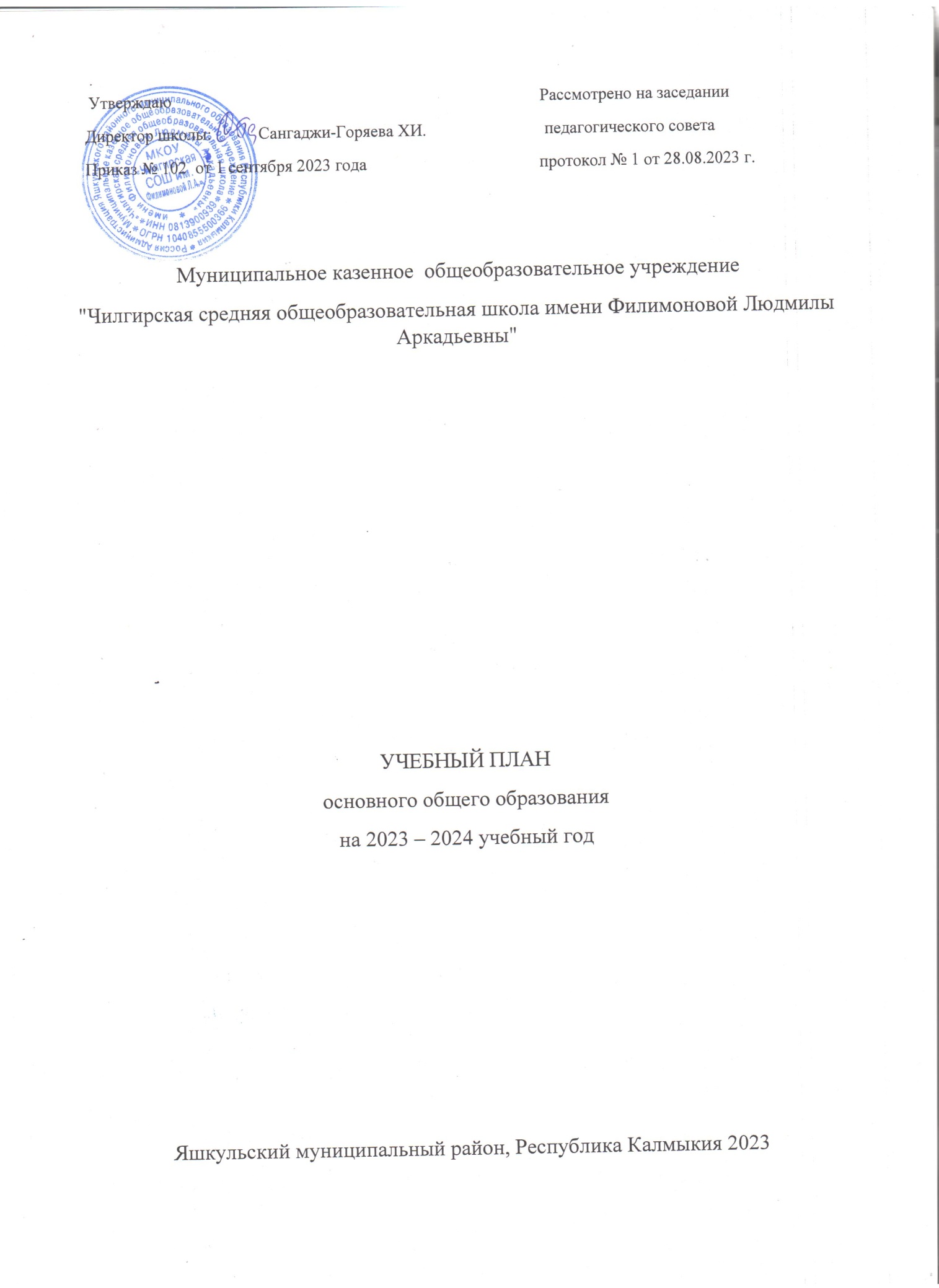 ПОЯСНИТЕЛЬНАЯ ЗАПИСКАУчебный план основного общего образования МКОУ "Чилгирской СОШ им.Филимоновой Л.А.» (далее - учебный план) для 5-9 классов, реализующих основную образовательную программу основного общего образования, соответствующую ФГОС ООО (приказ Министерства просвещения Российской Федерации от 31.05.2021 № 287 «Об утверждении федерального государственного образовательного стандарта основного общего образования»), фиксирует общий объём нагрузки, максимальный объём аудиторной нагрузки обучающихся, состав и структуру предметных областей, распределяет учебное время, отводимое на их освоение по классам и учебным предметам.Учебный план является частью образовательной программы МКОУ "Чилгирской СОШ им.Филимоновой Л.А.», разработанной в соответствии с ФГОС основного общего образования, с учетом Федеральной образовательной программой основного общего образования, и обеспечивает выполнение санитарно-эпидемиологических требований СП 2.4.3648-20 и гигиенических нормативов и требований СанПиН 1.2.3685-21.Учебный год в МКОУ "Чилгирская СОШ им.Филимоновой Л.А.»  начинается 01.09.2023 и заканчивается 31.05.2024. Продолжительность учебного года в 5-9 классах составляет 34 учебные недели. Учебные занятия для учащихся 5-9 классов проводятся по 5-ти дневной учебной неделе.Максимальный объем аудиторной нагрузки обучающихся в неделю составляет  в  5 классе – 29 часов, в  6 классе – 30 часов, в 7 классе – 32 часа, в  8-9 классах – 33 часа. .Учебный план состоит из двух частей — обязательной части и части, формируемой участниками образовательных отношений. Обязательная часть учебного плана определяет состав учебных предметов обязательных предметных областей.Часть учебного плана, формируемая участниками образовательных отношений, обеспечивает реализацию индивидуальных потребностей обучающихся. Время, отводимое на данную часть учебного плана внутри максимально допустимой недельной нагрузки обучающихся, может быть использовано: на проведение учебных занятий, обеспечивающих различные интересы обучающихсяВ МКОУ "Чилгирская СОШ им.Филимоновой Л.А.» языком обучения является русский язык. По заявлению родителей (законных представителей) несовершеннолетних обучающихся осуществляется изучение родного языка и родной литературы из числа языков народов РФ, государственных языков республик РФ. По заявлению родителей (законных представителей) несовершеннолетних обучающихся осуществляется изучение второго иностранного языкаПри изучении предметов  осуществляется деление учащихся на подгруппы.Промежуточная аттестация – процедура, проводимая с целью оценки качества освоения обучающимися части содержания (четвертное оценивание) или всего объема учебной дисциплины за учебный год (годовое оценивание).Промежуточная/годовая аттестация обучающихся за четверть осуществляется в соответствии с календарным учебным графиком.Все предметы обязательной части учебного плана оцениваются по четвертям. Предметы из части, формируемой участниками образовательных отношений, являются безотметочными и оцениваются «зачет» или «незачет» по итогам четверти. Промежуточная аттестация проходит на последней учебной неделе четверти. Формы и порядок проведения промежуточной аттестации определяются «Положением о формах, периодичности и порядке
текущего контроля успеваемости и промежуточной аттестации обучающихся МКОУ "Чилгирская СОШ им.Филимоновой Л.А.»Освоение основной образовательной программ основного общего образования завершается итоговой аттестацией. Нормативный срок освоения основной образовательной программы основного общего образования составляет 5 лет.УЧЕБНЫЙ ПЛАНПлан внеурочной деятельности (недельный)Муниципальное казенное общеобразовательное учреждение "Чилгирская средняя общеобразовательная школа имени Филимоновой Людмилы Аркадьевны"Предметная областьУчебный предметКоличество часов в неделюКоличество часов в неделюКоличество часов в неделюКоличество часов в неделюКоличество часов в неделюПредметная областьУчебный предмет56789Обязательная частьОбязательная частьОбязательная частьОбязательная частьОбязательная частьОбязательная частьОбязательная частьРусский язык и литератураРусский язык55433Русский язык и литератураЛитература33223Родной язык и родная литератураРодной язык и (или) государственный язык республики Российской Федерации11111Родной язык и родная литератураРодная литература11120Иностранные языкиИностранный язык33333Иностранные языкиВторой иностранный язык00000Математика и информатикаМатематика55000Математика и информатикаАлгебра00333Математика и информатикаГеометрия00222Математика и информатикаВероятность и статистика00100Математика и информатикаИнформатика00111Общественно-научные предметыИстория22222.5Общественно-научные предметыОбществознание01111Общественно-научные предметыГеография11222Естественно-научные предметыФизика00223Естественно-научные предметыХимия00022Естественно-научные предметыБиология11122ИскусствоИзобразительное искусство11100ИскусствоМузыка11110ТехнологияТехнология22211Физическая культура и основы безопасности жизнедеятельностиФизическая культура22222Физическая культура и основы безопасности жизнедеятельностиОсновы безопасности жизнедеятельности00011Основы духовно-нравственной культуры народов РоссииОсновы духовно-нравственной культуры народов России00000ИтогоИтого2829323332.5ИТОГО недельная нагрузкаИТОГО недельная нагрузка2829323332.5Количество учебных недельКоличество учебных недель3434343434Всего часов в годВсего часов в год952986108811221105Учебные курсыКоличество часов в неделюКоличество часов в неделюКоличество часов в неделюКоличество часов в неделюКоличество часов в неделюУчебные курсы56789Разговоры о важном11111Функциональная грамотность11111Финансовая грамотность11111ОДНК11111Час психологии11111Спортивные игры00111Музейное дело01100Театр и дети11110Мир профессий01111Дорожная азбука10000Развитие речи по калмыцкому языку11110Рукоделие 00010Если хочешь быть здоров11000Я - волонтер10000Занимательная биология00001Развитие речи00002ИТОГО недельная нагрузка1010101010